Обособленное структурное подразделение  муниципальногобюджетного дошкольного образовательного учреждениядетского сада №7 «Жемчужинка» - детский сад «Росинка» Конспект ООД по нравственно-патриотическому воспитанию в младшей группе«Весеннее путешествие»                                                               Подготовил воспитатель: Рудова Е.Н.х. ОбъединённыйЦель: Формирование нравственно-патриотического воспитания у детей дошкольного возраста.Задачи:Образовательные:Формировать у детей представление о РодинеЗакрепить название Россия, х. Объединённый.Закрепить знания о флаге.Развивать диалогическую речь, память, мышление.Развивающие:Развивать умение выражать свои чувства по отношению к Родине.Развивать диалогическую форму речи.Воспитательные:Воспитывать любовь и заботливое отношение к своей родине.Методы и приемы:Игровой: сюрпризный момент.Словесный: рассказ, беседа, вопросы, поощрения, художественное слово.Наглядный: показ иллюстраций.Ход занятия.Организационная часть.Дети заходят в зал под фонограмму «У моей России длинные косички».(Встают в полукруг)Физкультминутка приветствие:Мы ногами топ – топ,Мы руками хлоп – хлоп,Мы глазами миг – миг,Мы плечами чик – чик,Раз, два, раз, два,Нам здороваться пора,Привет!Основная часть.Воспитатель:Утром мы проснулись
Сладко потянулись,
Личико умыли,
Кроватку застелили
Побежали в детский сад
Повстречали там ребят!Воспитатель: Здравствуйте, ребята!Дети: Здравствуйте!Воспитатель: Присаживайтесь на стульчики. Ребята, на земле много разных стран. Как называется страна, в которой мы живем?Дети: Россия.Воспитатель: Россия у нас большая, красивая, огромная.Стук в дверьВоспитатель: Ой, кто-то к нам стучится, давайте посмотрим, кто там пришел?(Заходит зайка, плачет)Воспитатель: Ребята, посмотрите, кто это к нам пришел? (ответы детей)Воспитатель: Давайте поздороваемся с ним. (здороваются)Воспитатель: Дети, зайка плачет, что случилось, милый зайка, почему ты плачешь?Зайка: Я играл с лесными зверями в прятки, и незаметно заблудился. Не могу найти дорогу домой. Помогите мне добраться до дома, пожалуйста!Воспитатель: Ну что, ребята, поможем зайке добраться до дома? (ответы детей)- Зайка, а где твой дом?Зайка: В лесу… так далеко, что я не знаю, как до него добраться.Воспитатель: Ребята, на чем можно добраться до леса?Дети: На машине, на самолёте, на поезде, пешком.Воспитатель: Предлагаю нам отправиться путешествовать по нашей Родине на поезде.Дети становятся друг за другом «паровозиком»Воспитатель: Ну, а теперь, все по вагончикам.Первая станция: «Родина»Зайка: Ребята, а что такое Родина? (ответы детей)Воспитатель: Ребята, а вы знаете в каком селе мы живем? –хутор ОбъединённыйВоспитатель: А как называется наш детский сад? - "Росинка".Воспитатель: Правильно! И живут в нем отличные ребята.Вот детский сад, в который вы ходите, дом, в котором вы живете, наш хутор Объединённый  все это называется - «малая Родина», это маленький кусочек нашей большой страны. Кто запомнил, как она называется? Наша страна называется Россия. Посмотрите какая она большая, сколько много рек, городов, лесов.Воспитатель: Ребята, у каждой страны есть свой флаг. Посмотрите, пожалуйста, вот это наш флаг, флаг нашей страны - России. Назовите, из каких цветов состоит наш флаг? (белый, синий, красный) Воспитатель: А вы хотите сделать наш флаг? Давайте подойдем к столу и соберём наш флаг. Воспитатель: Молодцы!Следующая станция: «Игровая»Воспитатель: Хотите поиграть? Давайте поиграем в интересную игру, она называется «Разноцветная карусель».В карусели дети сели,
Закружились карусели,
А потом, потом, потом
Все бегом, бегом, бегом!
Тише, дети, не спешите,
Карусель остановите!Воспитатель: Молодцы, ребята. Пора нам отправляться дальше. Занимайте свои места.Воспитатель: Останавливаемся.Следующая  станция называется «Лесная»Зайка: Ребята! Это же мои родные места!Воспитатель: Посмотрите, какие деревья растут в наших лесах? (картинки деревьев)- Какие птицы живут? (картинки птиц)- Какие животные обитают в наших лесах? (картинки животных)- А в каких домиках живут эти животные?Появляется картинка заячьей норки.Зайка: (узнает свой дом, благодарит детей за помощь)Воспитатель: Вот и закончилось наше путешествие и нам пора возвращаться домой в детский садНу, вот, а теперь усаживаемся в свои вагоны и поехали.Воспитатель: Вот мы с вами и вернулись в наш родной детский сад. (слайд - картинка детского сада).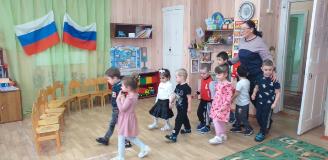 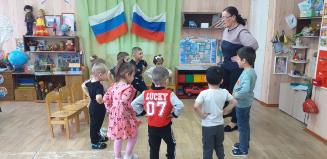 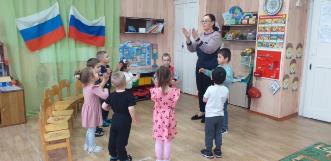 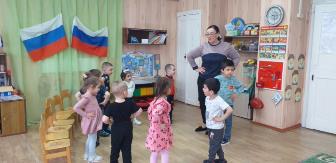 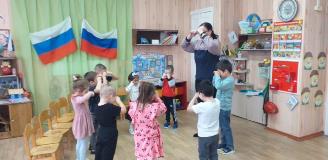 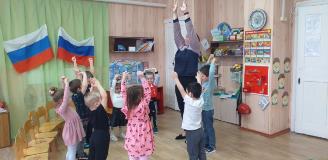 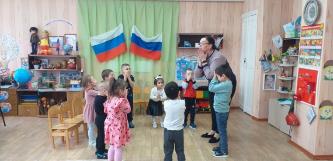 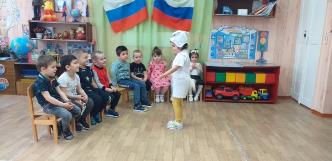 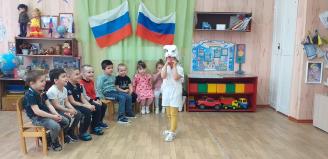 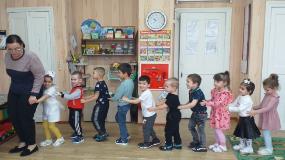 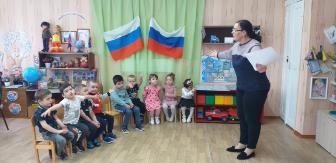 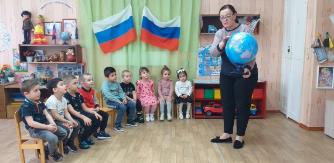 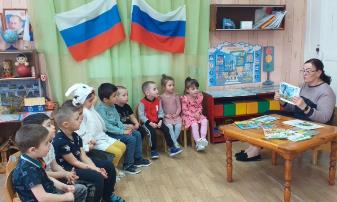 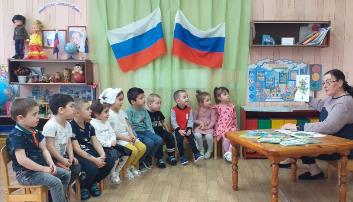 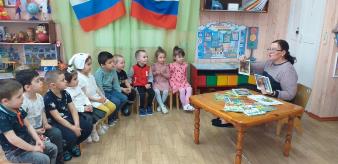 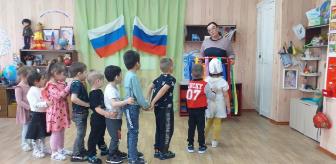 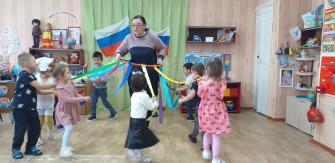 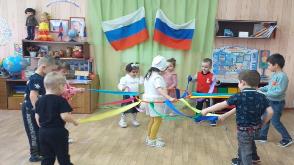 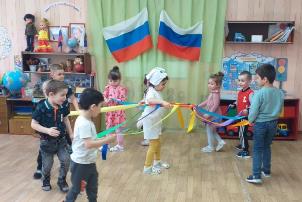 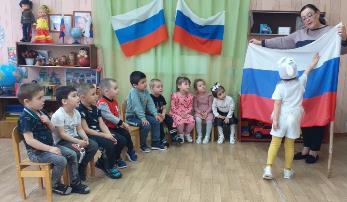 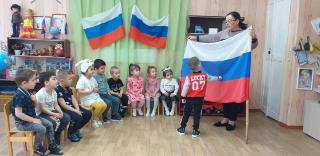 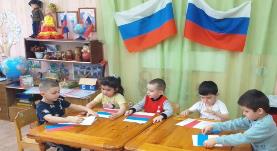 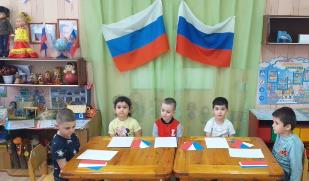 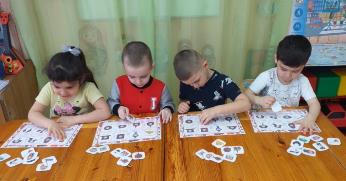 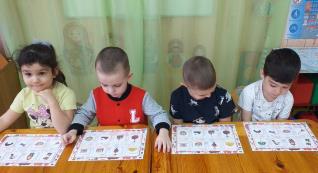 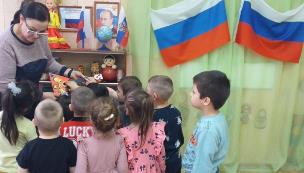 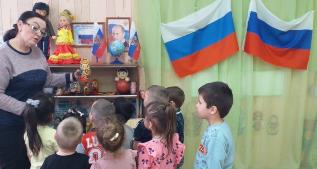 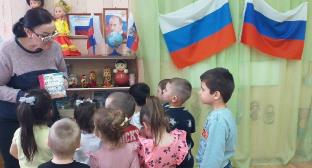 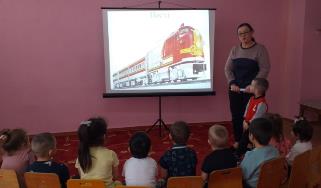 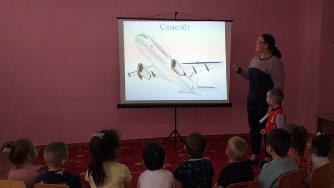 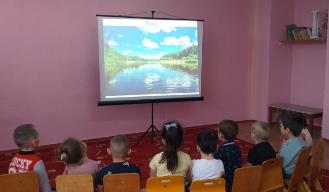 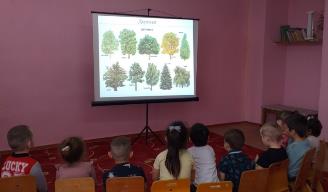 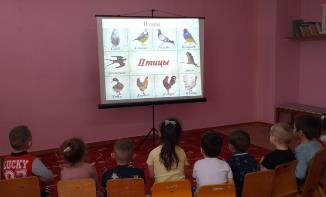 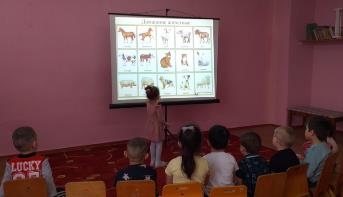 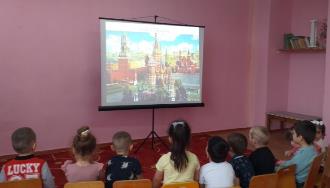 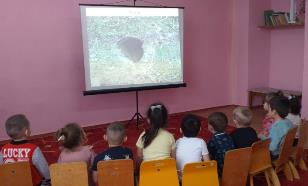 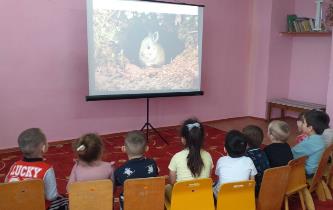 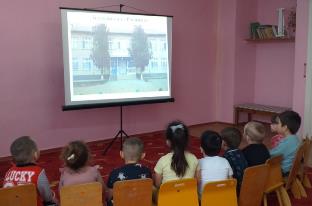 